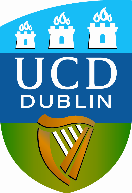                                                 SCHOOL OF MEDICINE                 DEGREE OF DOCTOR OF MEDICINE (MD) PROGRAMME 2024Section to be completed by the principal supervisor (Data required for Athena Swan applications).  SCHOOL OF MEDICINE        	   DEGREE OF DOCTOR OF MEDICINE (MD) PROGRAMME 2024All sections must be completed, incomplete applications will be returned.  SECTION 1: (To be completed by the applicant)  Personal Details:  Proposed Start /Registration Date:Please note if English is not your first language please provide evidence of proficiency as per UCD’s regulations: https://www.ucd.ie/registry/prospectivestudents/admissions/policiesandgeneralregulations/generalrequirements/minimumenglishlanguagerequirements/ Qualifications: PLEASE SUBMIT ENGLISH TRANSCRIPTS (Not required for UCD qualifications)  Details of Relevant Experience:  *Please note that ordinarily an MD thesis requires at least 80% fully protected time over a two year      period.  Details of Research:  SECTION 2 : (To be completed by the Principal Supervisor)Principal Supervisor and Nominator:*If Adjunct Staff; Please see policy on Appointment of Adjunct staff available from:https://www.ucd.ie/graduatestudies/documentrepository/ Please return completed form with current CV to  medicine.research@ucd.ieCo-supervisor: (If Applicable)  Inclusion of a permanent faculty co-supervisor is mandatory for all MD projects with an Ad Astra    Fellow or Adjunct staff member as the principal supervisor.Other Supervisor: (If Applicable)	Research Studies Panel: For guidelines Research Studies Panel Terms of Reference	Chair:	The Chair of the RSP must be permanent UCD faculty.	Advisor 1:	Advisor 2:Details of Funding for Proposed Study Period:  Please state if these funds are guaranteed or if an application for funds has been made elsewhere.Confirmation Full Fees are Included in Funding for Duration of Programme:If No: Please calculate approximate short fall in fees:   €______________EU Fees Details Non-EU Fees DetailsIf self-funding, please attach co-signed letter by student and supervisor confirming fees and  associated costs are covered for the duration of the programme.  LOCATION OF RESEARCH:  Is a substantial proportion of the student’s research to be carried out at an institution other than UCD or   UCD-affiliated hospitals/Sites?Ethics Approval:Is ethics approval required for this research?*If Yes, evidence of approval must be provided with this application.  Declaration By Principal Supervisor: Referee Nominations for Student:Declaration By Applicant: Please submit the Administration fee of €150 euros (non-refundable), using the Online Payment Centre. For payment of the MD administration fee of €150, please click on the above Online Payment Centre  Please note the following when making this payment:Reference box: In the payment details section, please ensure that your full name is used as the reference for this payment. It is advised that you should use Google Chrome when making this payment as some browsers and phone browsers block the payments page. The online system accepts MASTERCARD, VISA and AMERICAN EXPRESS.The payer's credit card statement will list the payment as "UCD FINANCE OFFICE".SECTION 3: (To be completed before submission by applicant)*MandatoryWas position direct hire?YesNoWas position advertised?YesNoIf Advertised,  Number of Female ApplicationsIf Advertised,  Number of Male ApplicationsSelection process:InterviewYesNoWritten ApplicationYesNoReferencesYesNoIf Interviewed, Total No Interviewed    Number Female InterviewedNumber Male InterviewedNumber of offers before acceptance FemaleNumber of offers before acceptance MaleTitleLast NameFirst NameCountry of CitizenshipDate of Birth (dd/mm/yyyy)Date of Birth (dd/mm/yyyy)GenderCountry of BirthPermanent AddressPermanent AddressPermanent AddressPermanent AddressPermanent AddressPermanent AddressEircode (For Irish addresses only)Eircode (For Irish addresses only)Telephone NumberTelephone NumberEmail AddressEmail AddressSeptember 2024First LanguageSecond Language (if Applicable)UCD student number (If Applicable)QualificationOverall GradeAwarding InstituteDate of AttendanceConferral DateHospital(s)/Clinical/PracticePresent Position (Including time devoted exclusively to research)*Thesis TitleShort description of proposed research: (Nature and duration of research project): Please attach  separate 1,500 word proposalTitleFirst nameLast nameEmailEmailEmailUCD personnel number UCD personnel number UCD personnel number Section AffiliationSection AffiliationSection AffiliationSubject AffiliationSubject AffiliationSubject AffiliationSubject AffiliationSubject AffiliationSubject AffiliationSubject AffiliationNo. of full time students under primary supervision at present:No. of full time students under primary supervision at present:No. of full time students under primary supervision at present:No. students supervised to completion:No. students supervised to completion:No. students supervised to completion:Permanent member of UCD academic staffYes                  No  If no, please indicate current status:*Adjunct: Yes                  No  Academic Contract: Yes      No  Start date/ End Date contract:_________________________________TitleFirst NameLast NameE-mailE-mailTitleFirst NameLast NameE-mail E-mail TitleFirst NameLast NameE-mail E-mail TitleTitleFirst NameLast NameE-mail E-mail E-mail TitleFirst NameLast NameE-mail E-mail SourceAmountPeriod YesNoYesNoLocationYes*NoNOTE: Emails from the named individuals are acceptable in the place of signatures – please attach copies.I acknowledge that the particulars given by me in this application are in every respect true.I have read and understood the Academic Regulations relating to this programme and am aware of my responsibilitiesNOTE: Emails from the named individuals are acceptable in the place of signatures – please attach copies.I acknowledge that the particulars given by me in this application are in every respect true.I have read and understood the Academic Regulations relating to this programme and am aware of my responsibilitiesPrimary SupervisorSignatureDateCo-SupervisorSignatureDatePlease enter the names, addresses and status of TWO referees who should be able to comment on your academic suitability for research.Please enter the names, addresses and status of TWO referees who should be able to comment on your academic suitability for research.RefereeStatusEmail AddressRefereeStatusEmail AddressDECLARATION BY APPLICANT:DECLARATION BY APPLICANT:I acknowledge that the particulars given by me in this application are in every respect true.I have read and understood the Academic Regulations relating to this programme and are aware of my responsibilities.I confirm that I meet the English Language Entry Requirements for UCD.(Please attach certificates if applicable)I acknowledge that UCD may seek verification of my qualifications as part of the normal admissions procedures.I acknowledge that the particulars given by me in this application are in every respect true.I have read and understood the Academic Regulations relating to this programme and are aware of my responsibilities.I confirm that I meet the English Language Entry Requirements for UCD.(Please attach certificates if applicable)I acknowledge that UCD may seek verification of my qualifications as part of the normal admissions procedures.NAMESIGNATUREDATEItemIncluded in application (Yes/ No)Application Form (must be signed by Supervisor/s) - If the primary supervisor is adjunct, a permanent UCD academic co-supervisor is requiredTranscripts of the Undergraduate Medicine Degree programme (in English) if non-UCD qualification*Research proposal*Confirmation of funding or confirmation of self-funding (letter) signed by both Supervisor and student*English language details/certificate must be provided*Research Studies Panel Details: Chair and at least one/preferably two advisors provided by Supervisor*Payment of application admin fee* (link to how to pay this is above the MD application form)Curriculum vitae (CV)Ethical Approval